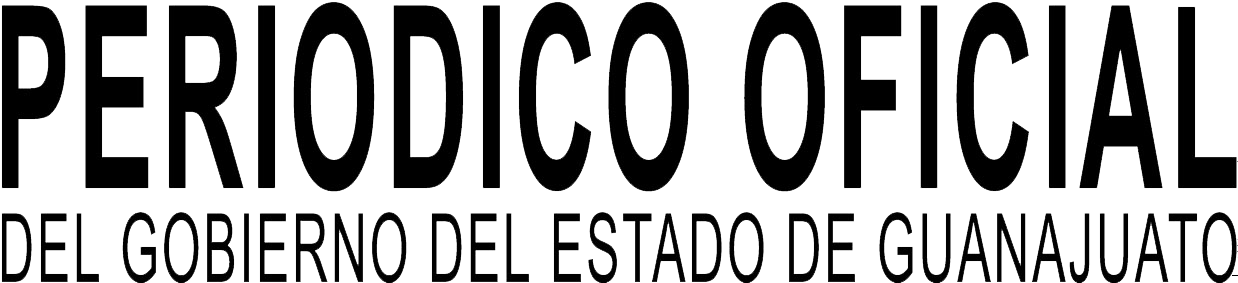 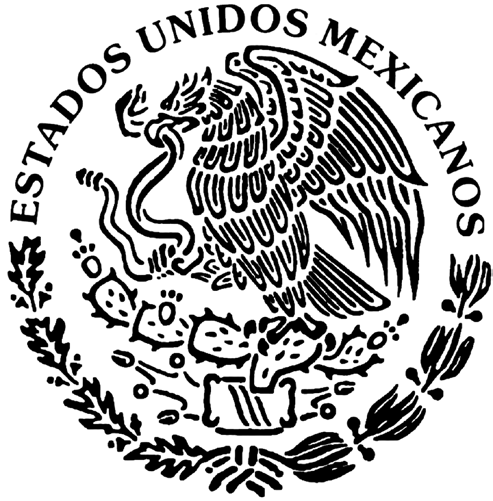 AÑO CVIII TOMO CLVIXGUANAJUATO, GTO., A 4 DE MAYO DEL 2021	NUMERO 88S E G U N D A P A R T ES U M A R I O :FISCALÍA GENERAL DEL ESTADO DE GUANAJUATOEDICTO para notificar a quien (es) resulten interesados el acuerdo de aseguramiento de fecha del día 05 de abril del 2021 dictado en la Carpeta de Investigación 124864/2019, tramitada ante la Unidad Especializada en Técnicas e Investigaciones Especiales de la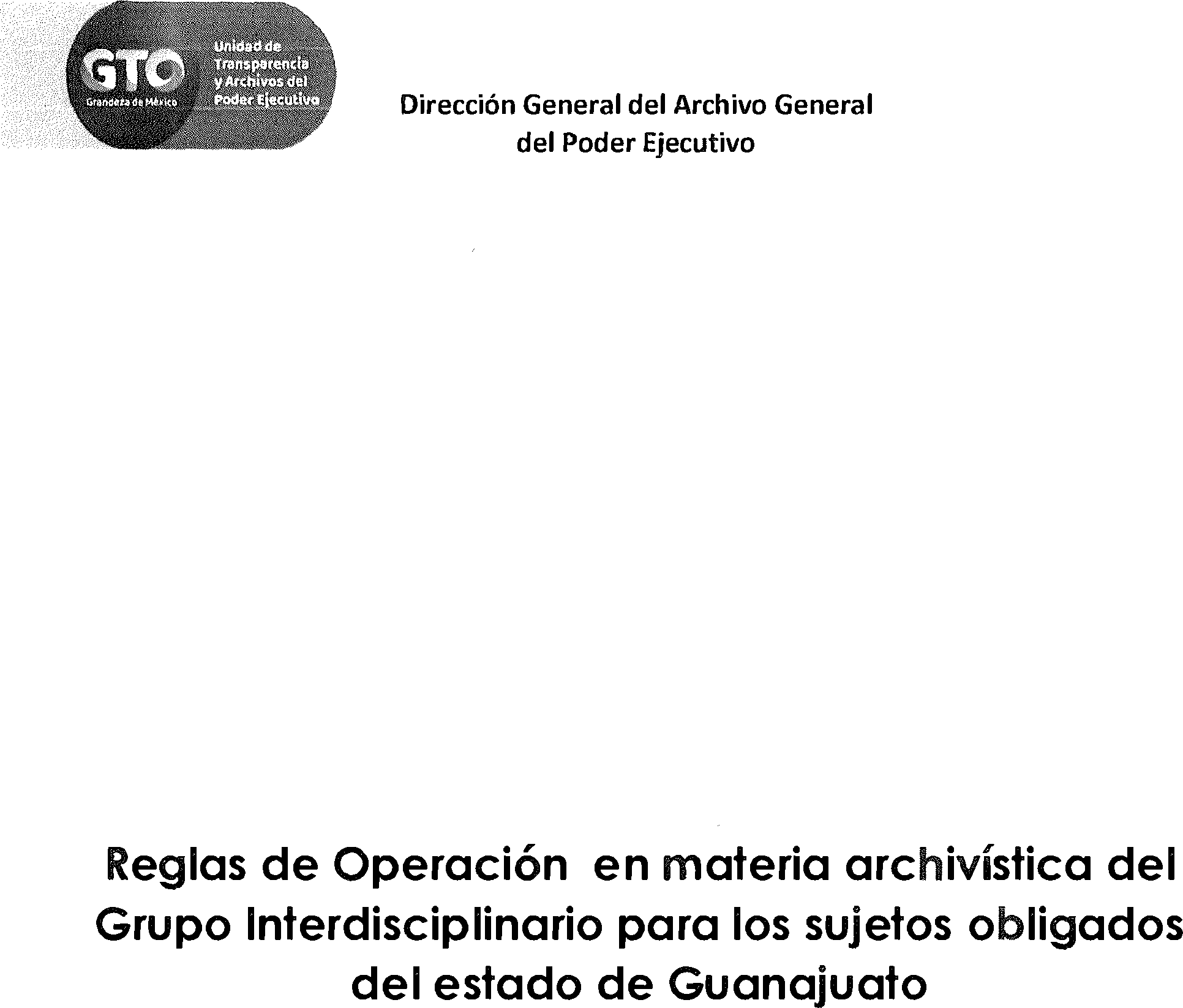 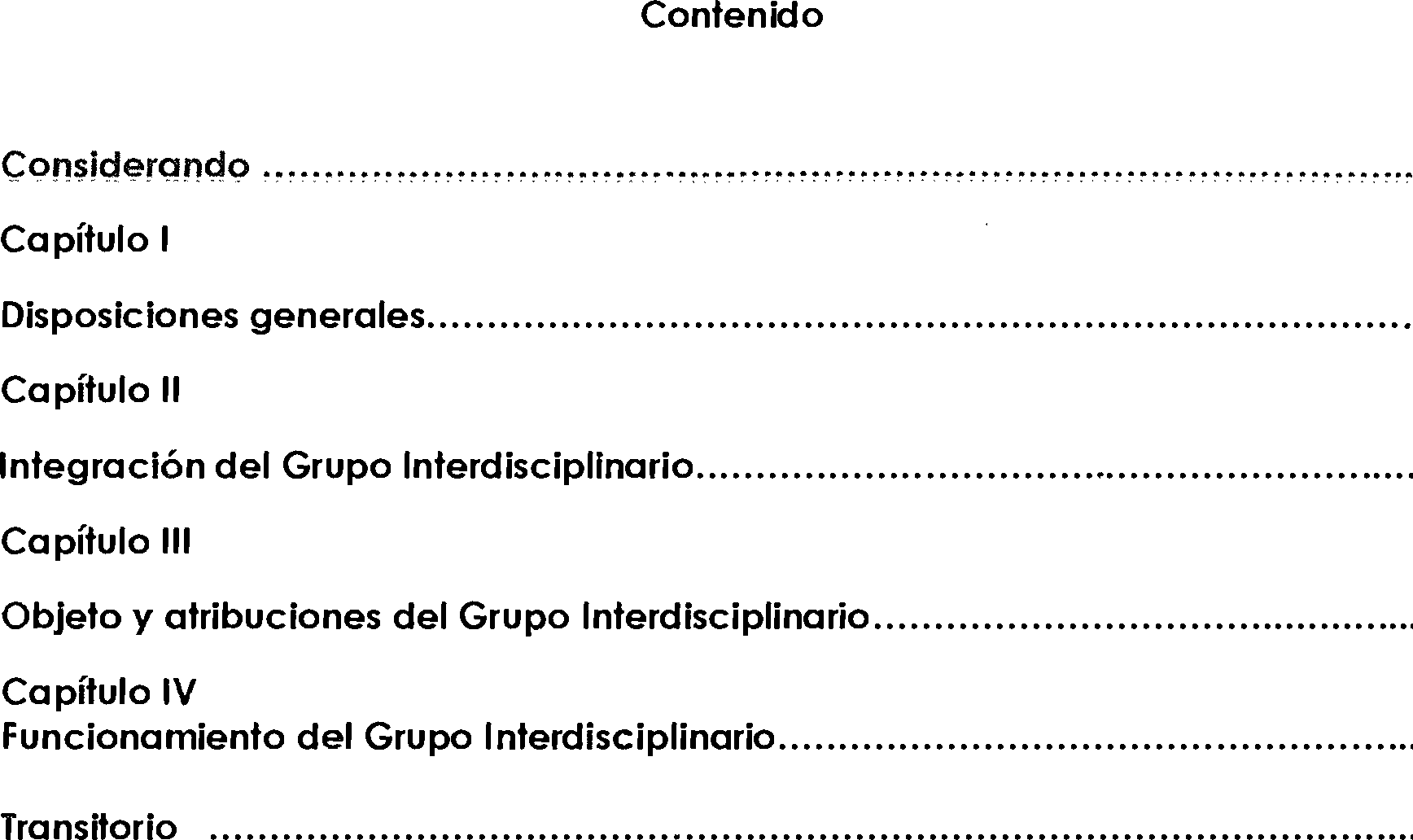 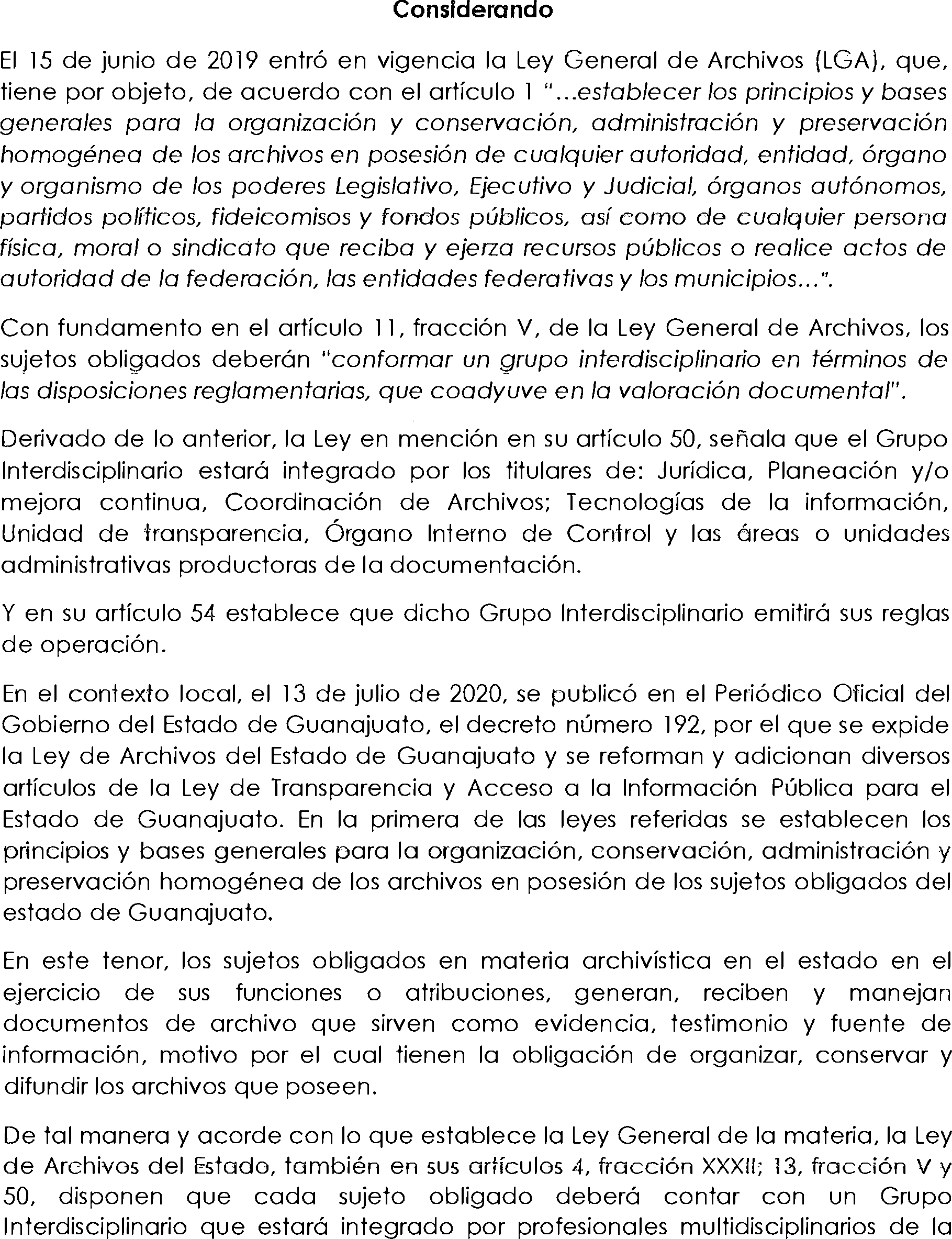 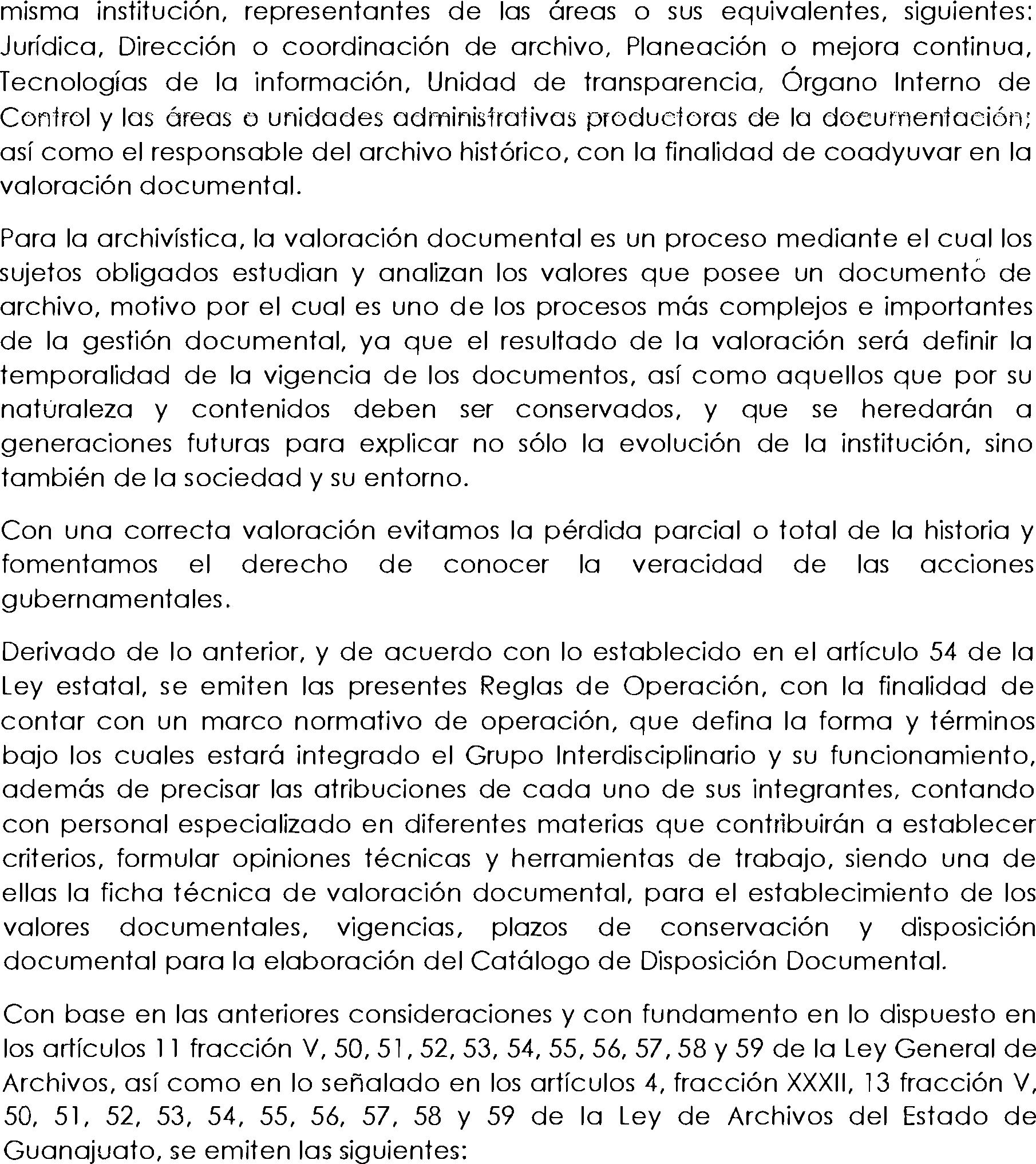 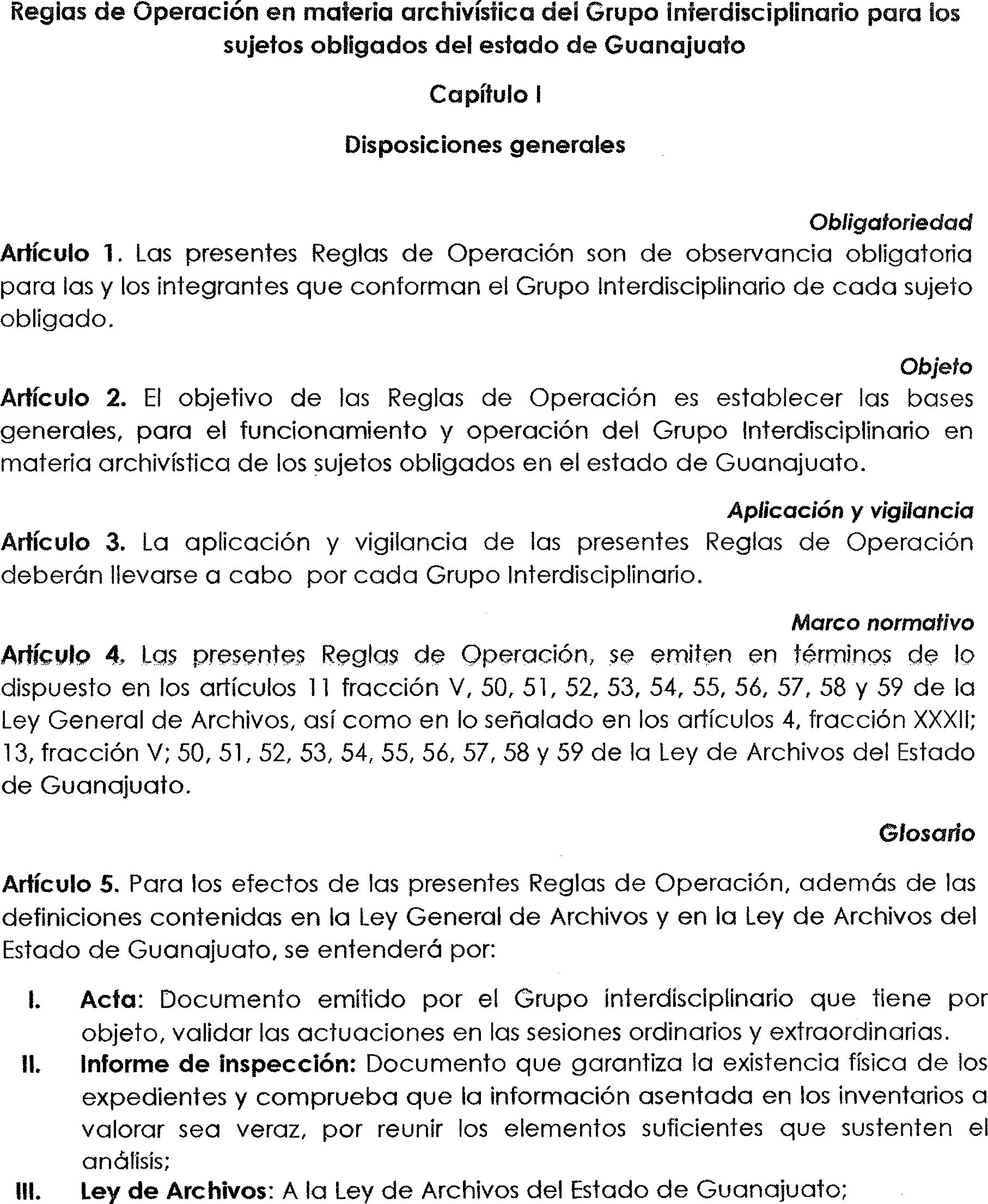 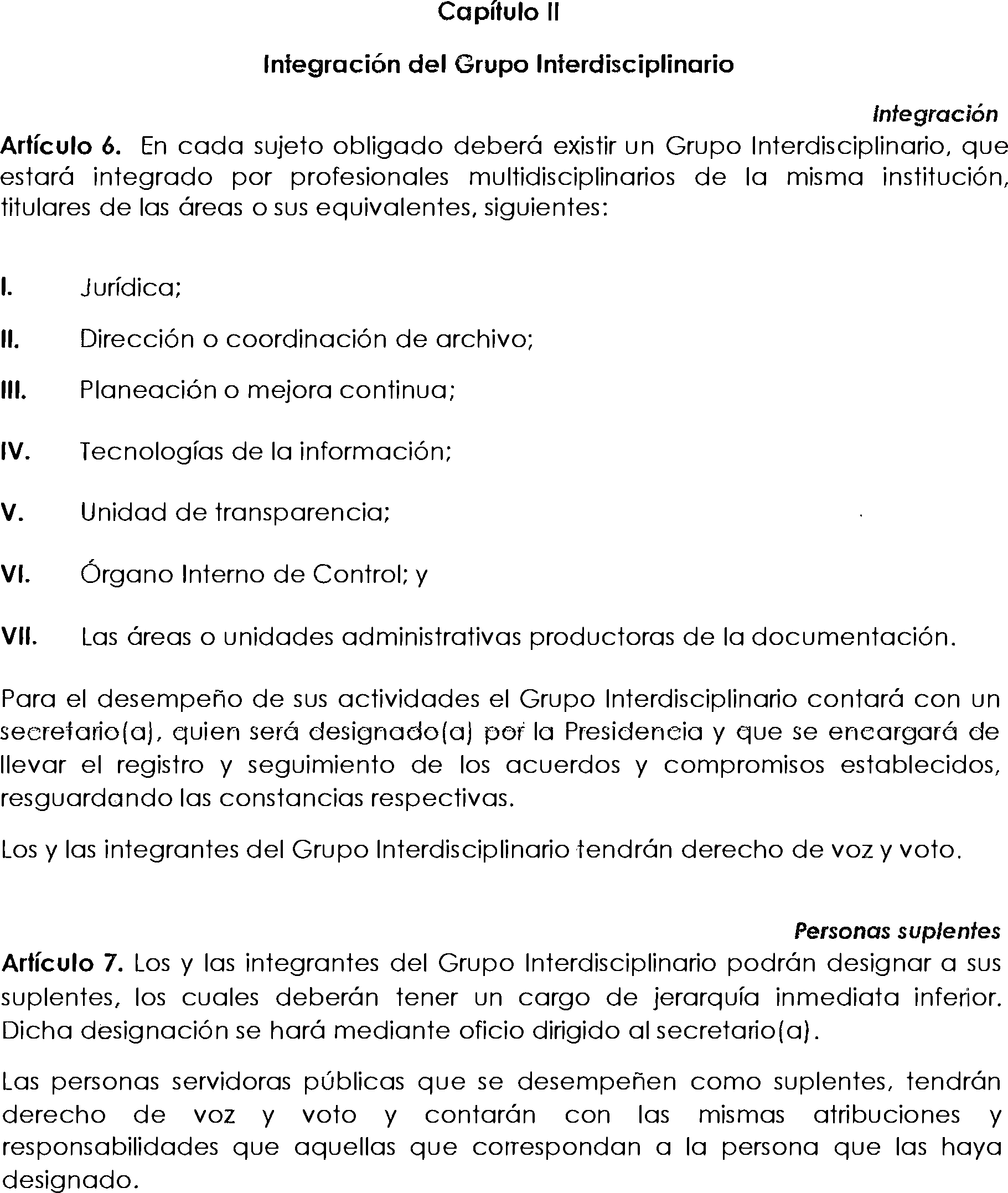 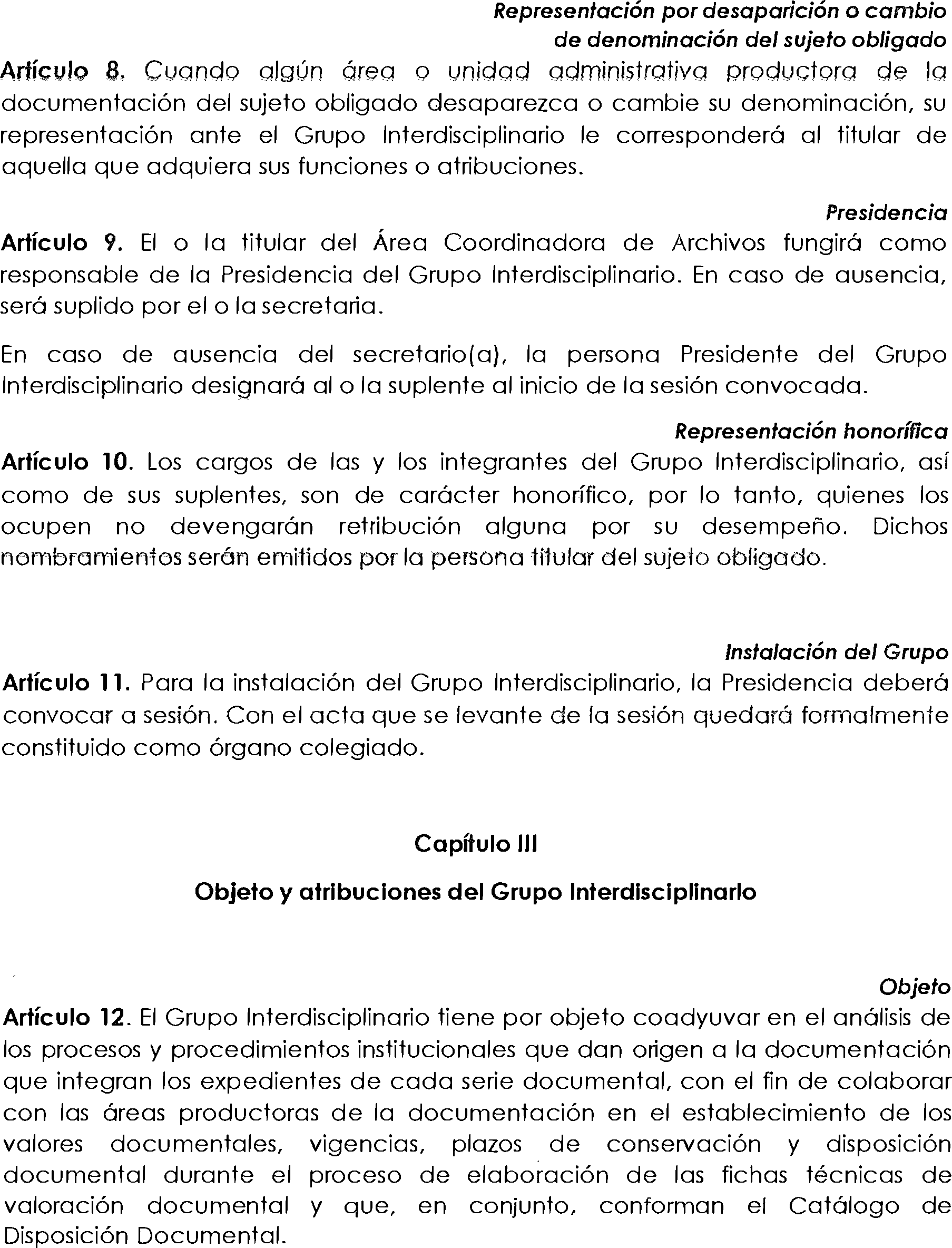 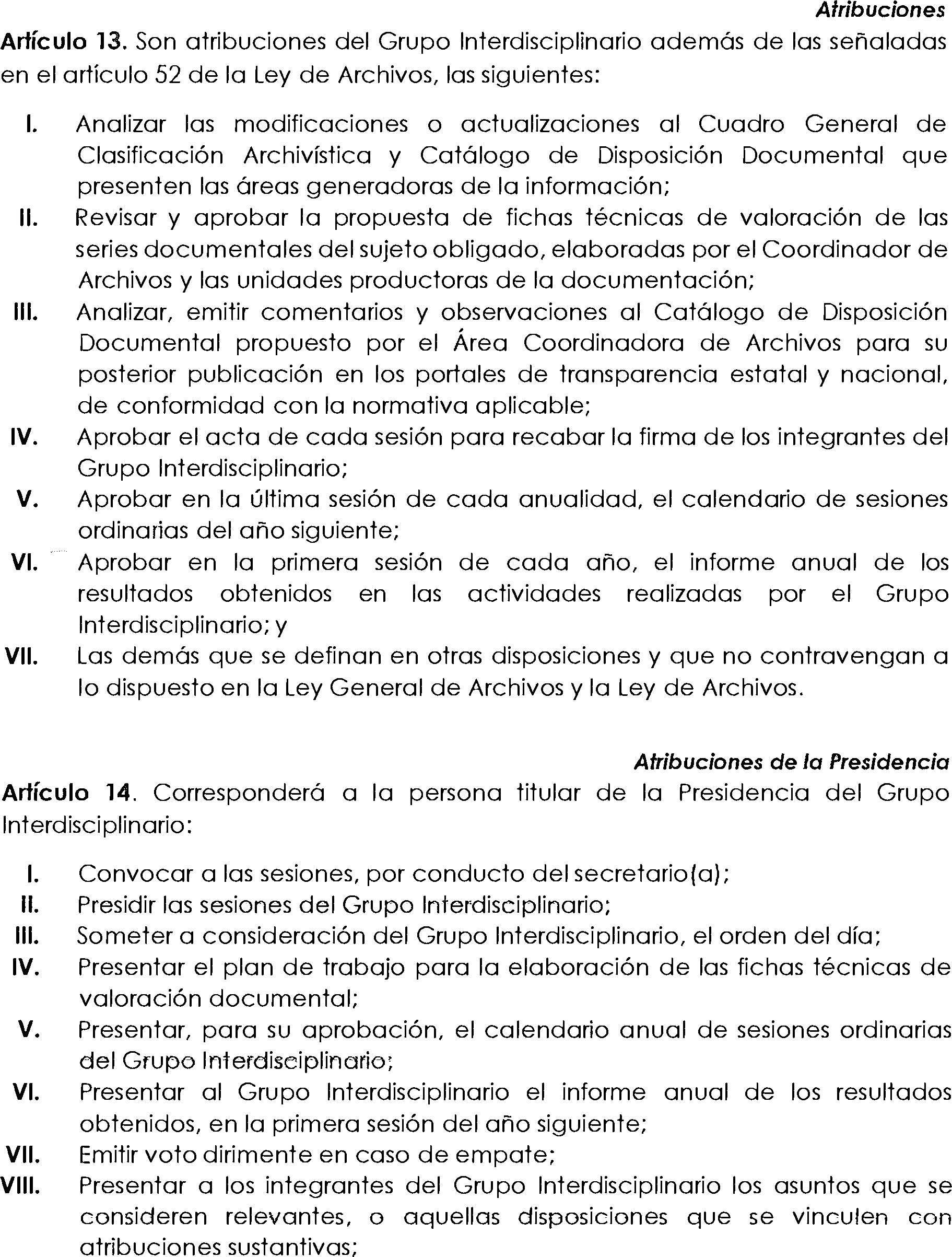 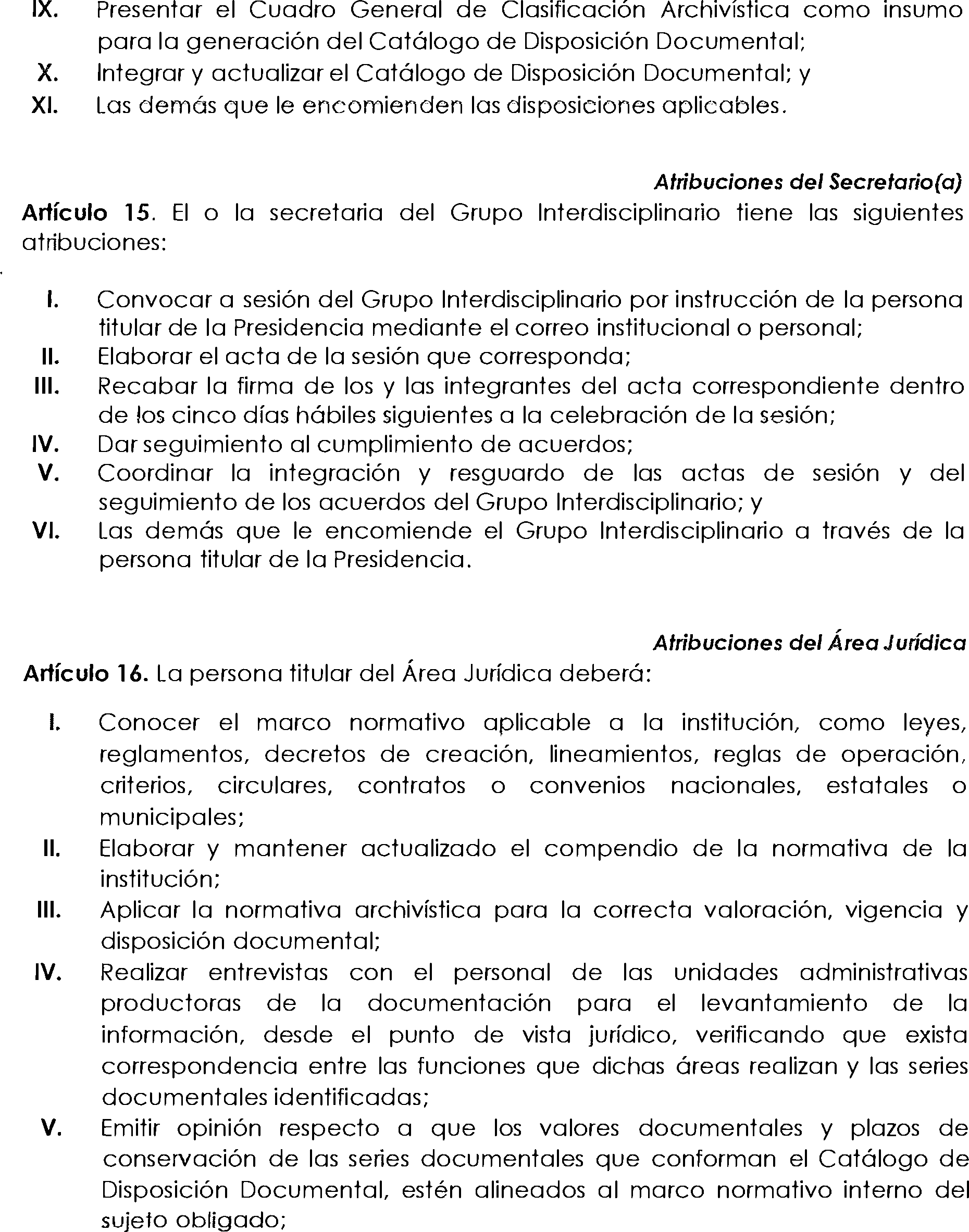 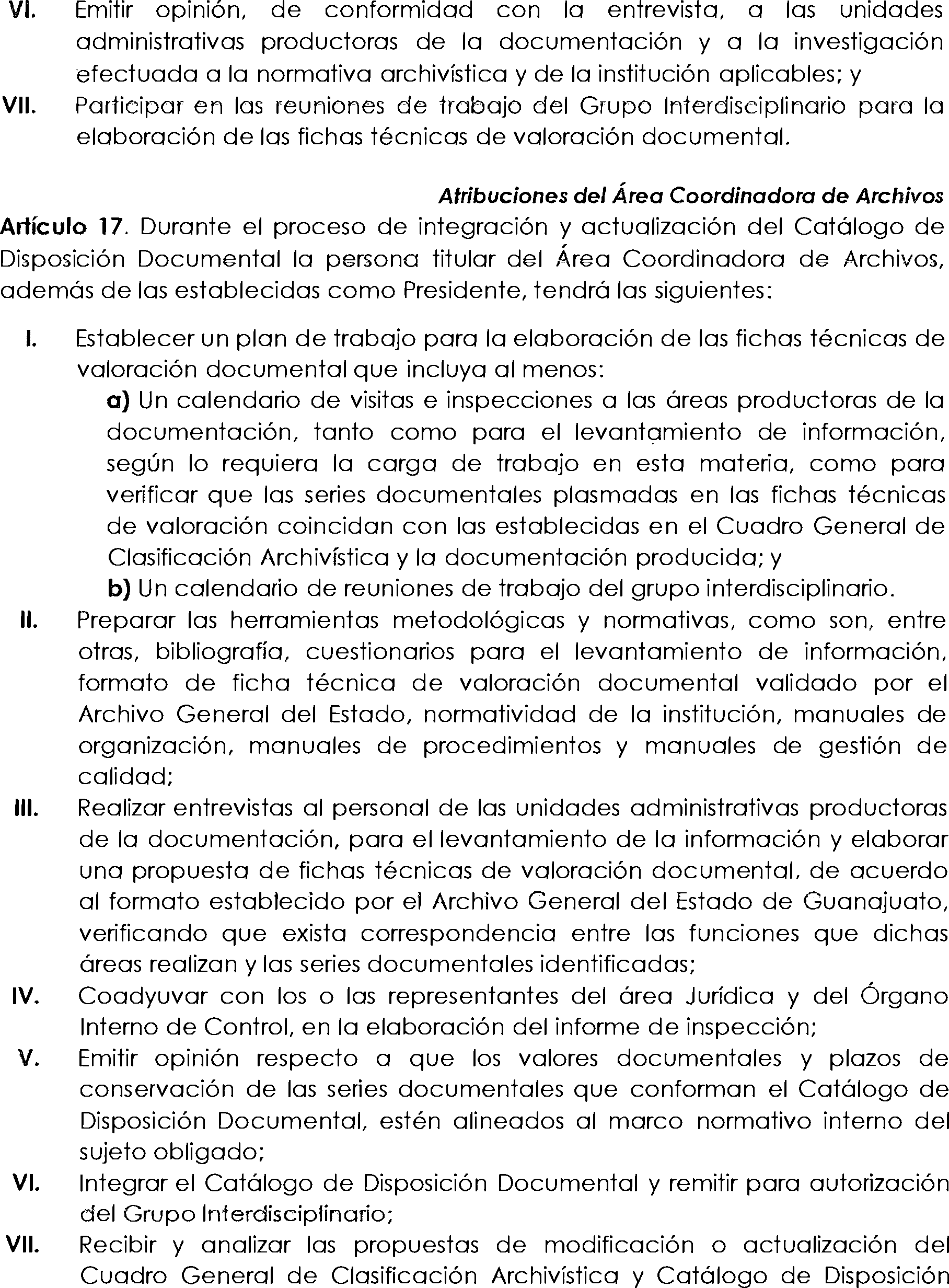 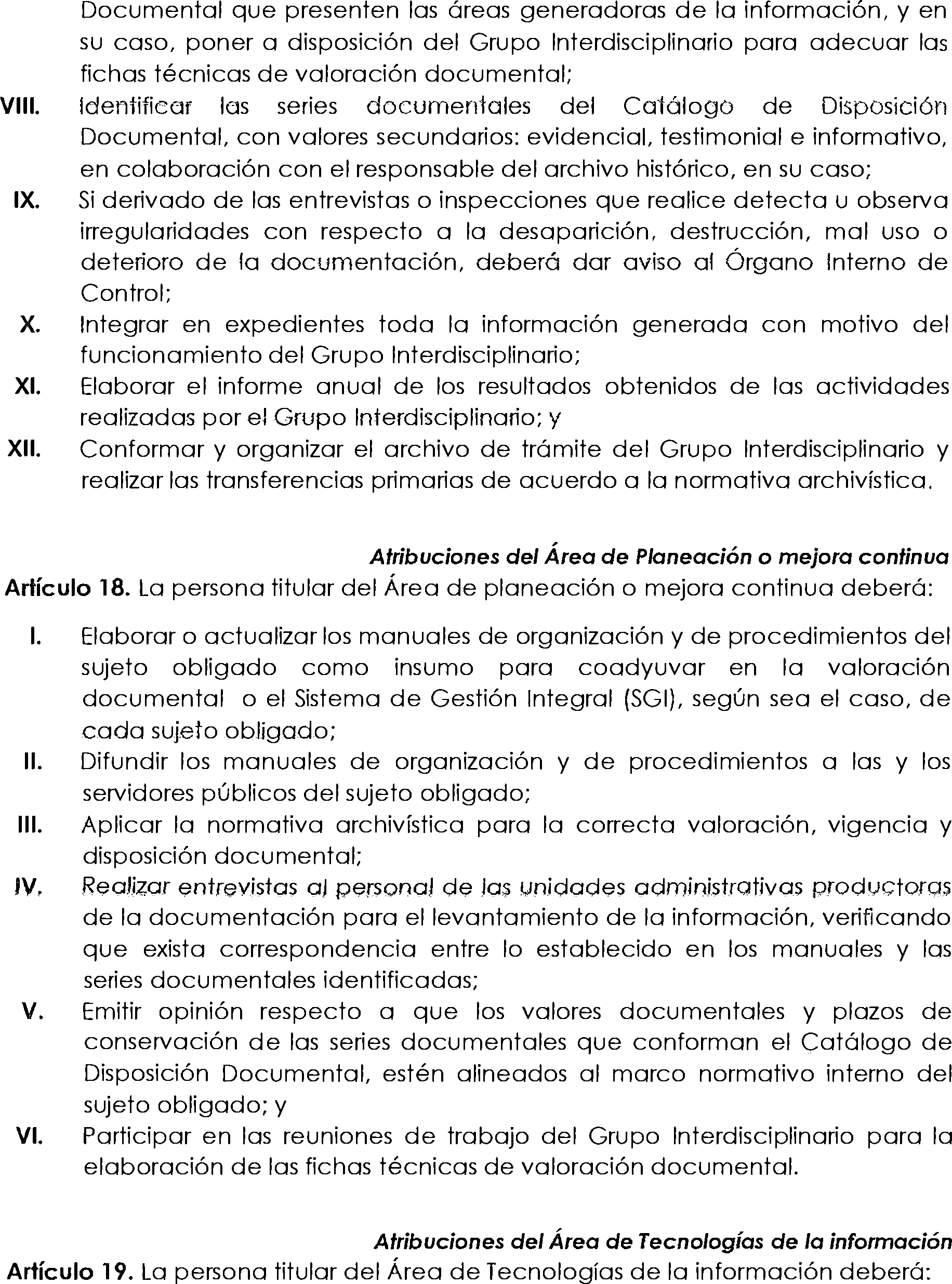 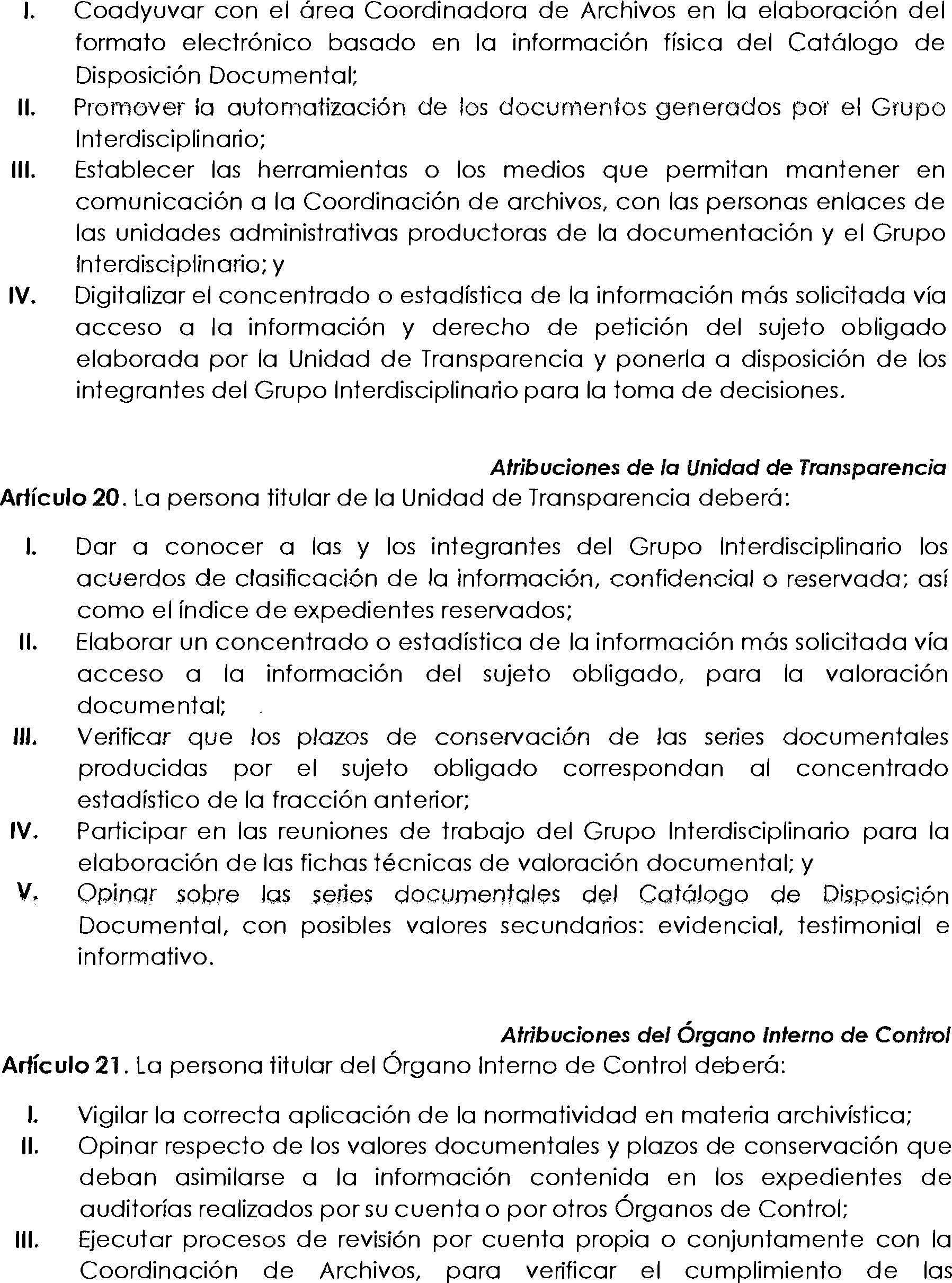 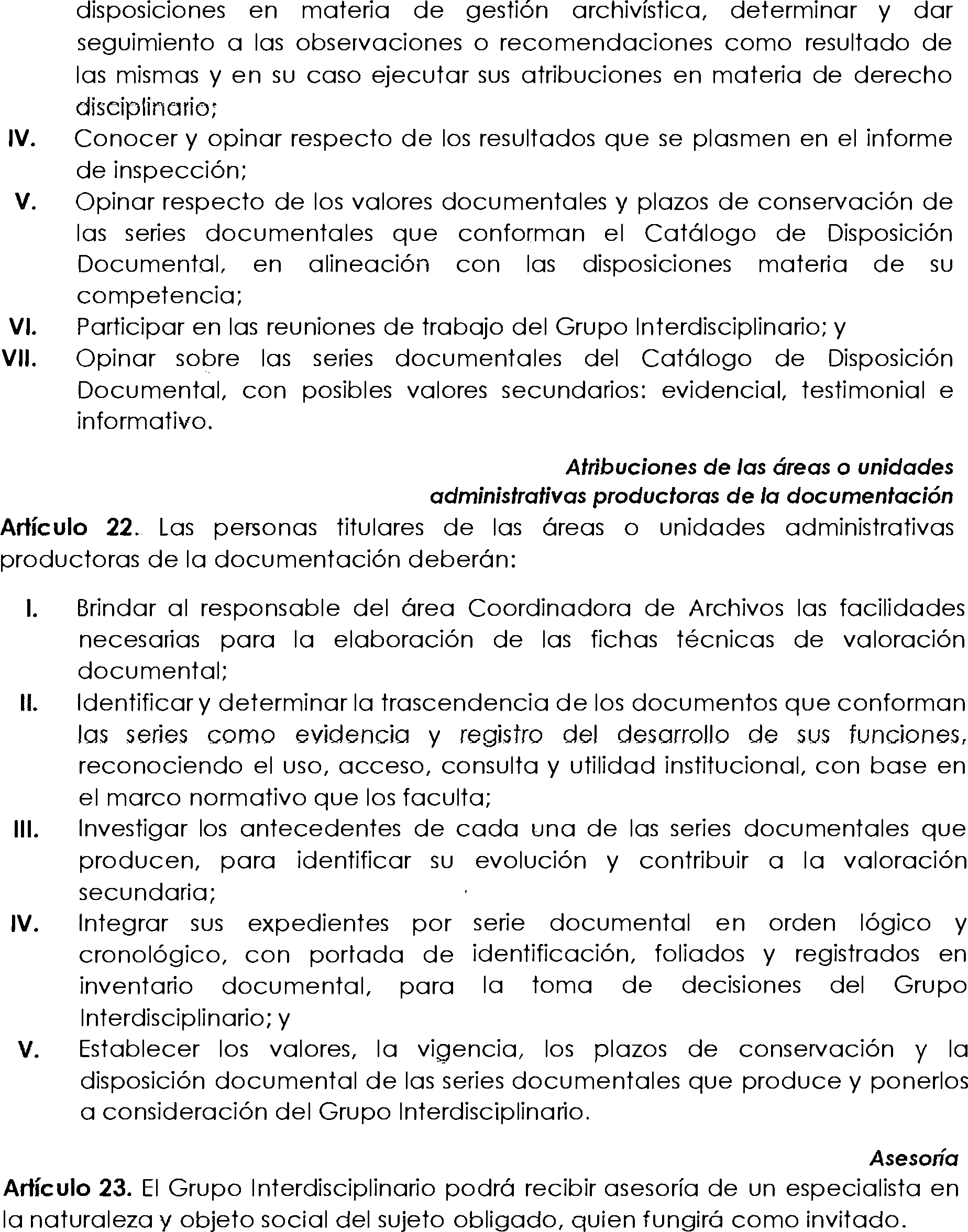 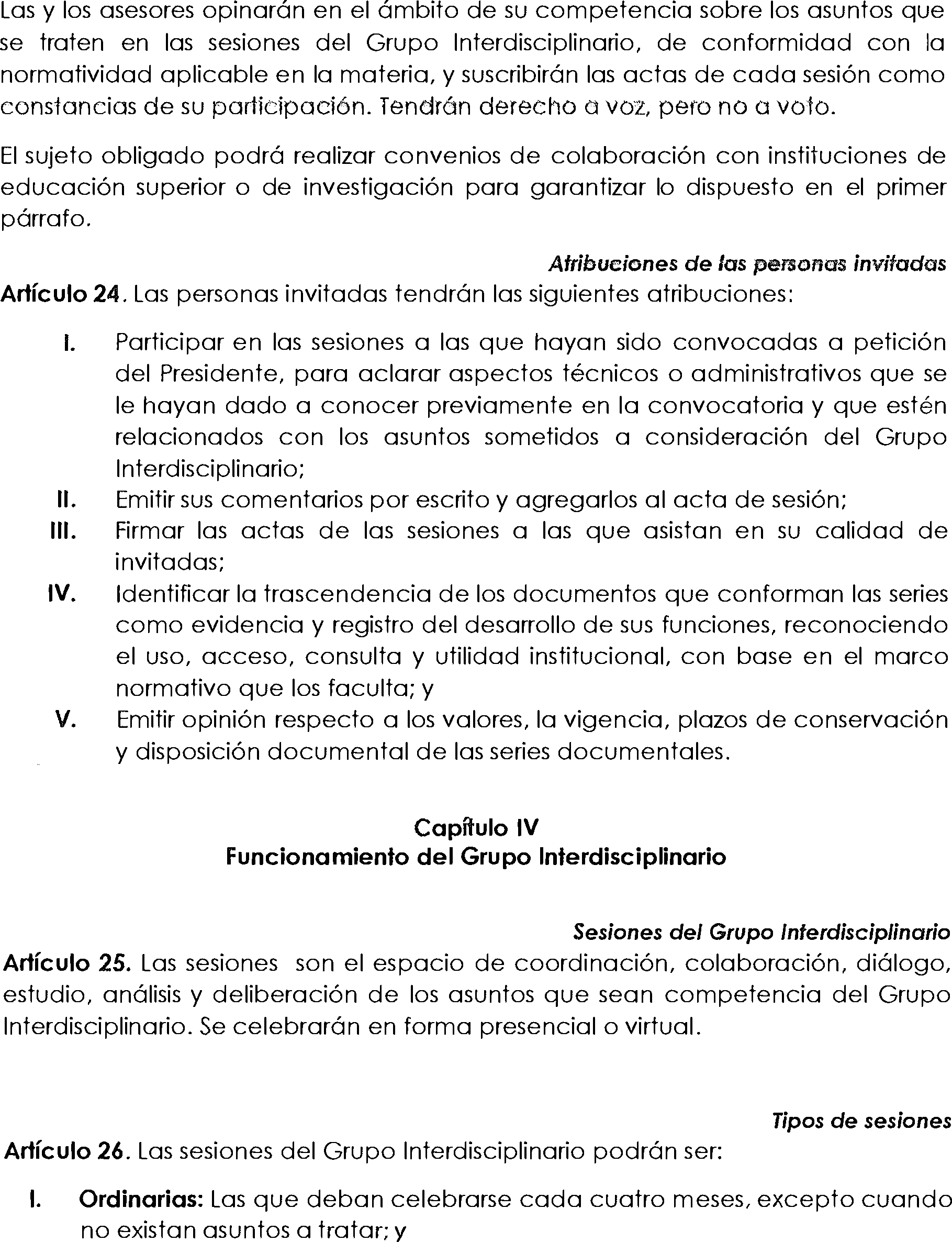 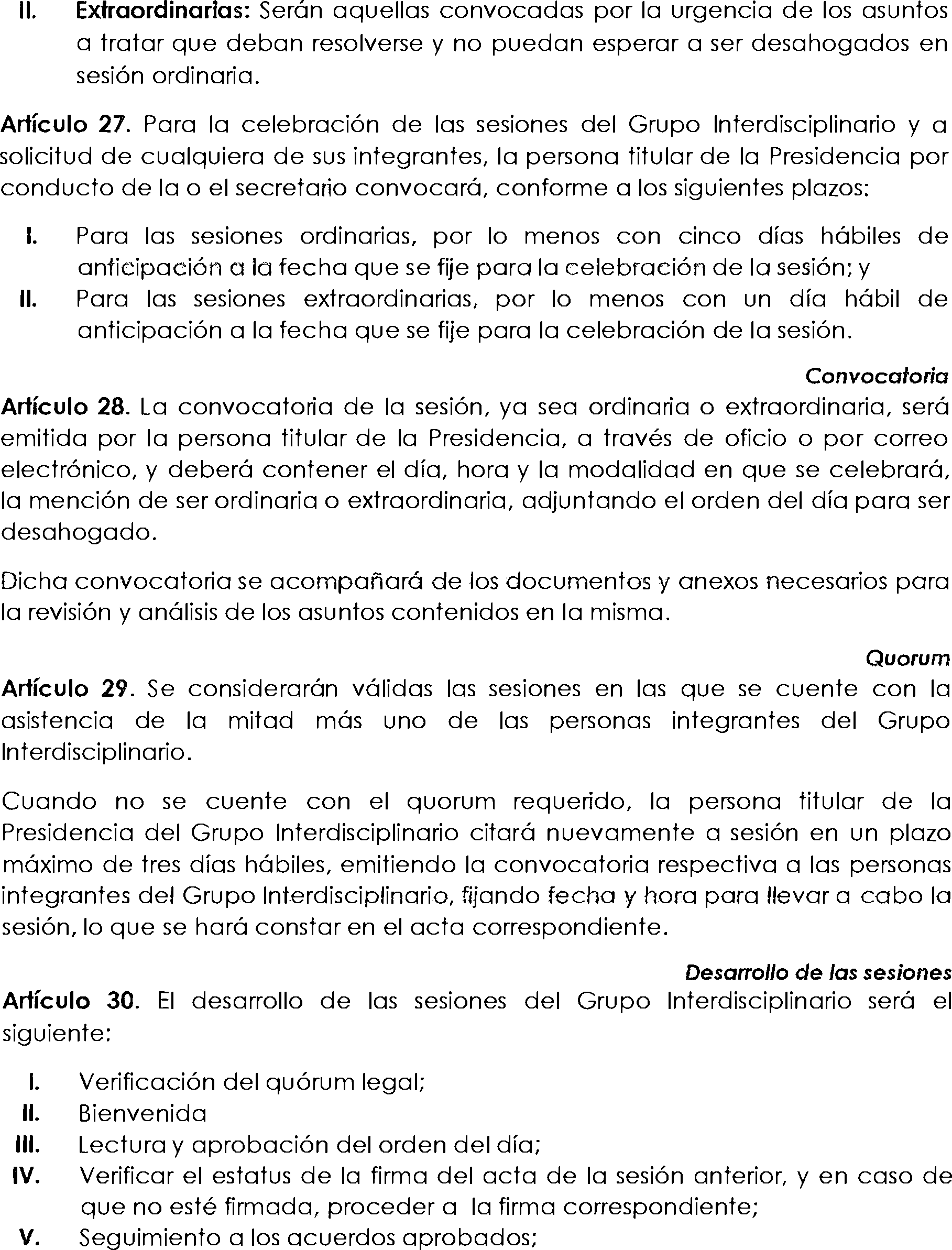 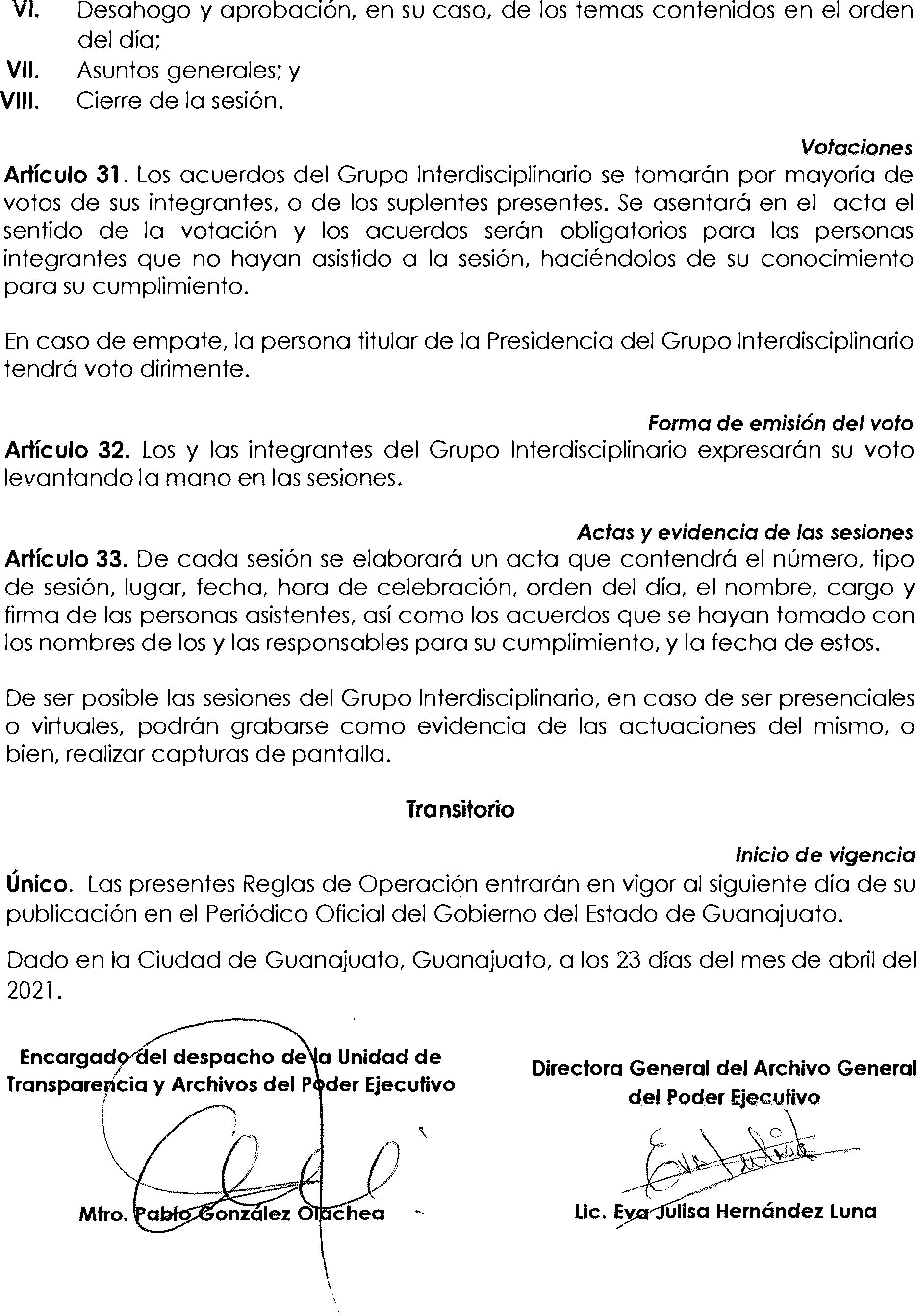 